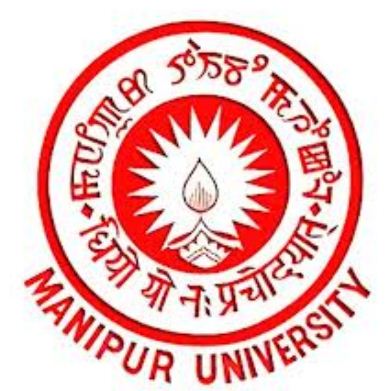 MANIPUR UNIVERSITY: CANCHIPUR(A Central University Established by the Parliament)Application Form for Assistant Professor † Impact factor to be determined as per Thomson Reuter list.Total number of sheets enclosed: _________ (please give sequential number to each sheet and signature with date).19. 	Have you been reprimanded ever? 					Yes/No	Give detail if yes __________________________________________Post applied for                                                            :Department/Centre                                                       :Specialization of the post                                             :Category (Tick the applicable)                                     :       UR☐   OBC☐   SC☐   ST☐ PWD☐If applying for more than one posts, give details         :If applied for a post/posts earlier in response to previous advertisements of the University, give details  :Post applied for                                                            :Department/Centre                                                       :Specialization of the post                                             :Category (Tick the applicable)                                     :       UR☐   OBC☐   SC☐   ST☐ PWD☐If applying for more than one posts, give details         :If applied for a post/posts earlier in response to previous advertisements of the University, give details  :Post applied for                                                            :Department/Centre                                                       :Specialization of the post                                             :Category (Tick the applicable)                                     :       UR☐   OBC☐   SC☐   ST☐ PWD☐If applying for more than one posts, give details         :If applied for a post/posts earlier in response to previous advertisements of the University, give details  :Post applied for                                                            :Department/Centre                                                       :Specialization of the post                                             :Category (Tick the applicable)                                     :       UR☐   OBC☐   SC☐   ST☐ PWD☐If applying for more than one posts, give details         :If applied for a post/posts earlier in response to previous advertisements of the University, give details  :Post applied for                                                            :Department/Centre                                                       :Specialization of the post                                             :Category (Tick the applicable)                                     :       UR☐   OBC☐   SC☐   ST☐ PWD☐If applying for more than one posts, give details         :If applied for a post/posts earlier in response to previous advertisements of the University, give details  :Post applied for                                                            :Department/Centre                                                       :Specialization of the post                                             :Category (Tick the applicable)                                     :       UR☐   OBC☐   SC☐   ST☐ PWD☐If applying for more than one posts, give details         :If applied for a post/posts earlier in response to previous advertisements of the University, give details  :Post applied for                                                            :Department/Centre                                                       :Specialization of the post                                             :Category (Tick the applicable)                                     :       UR☐   OBC☐   SC☐   ST☐ PWD☐If applying for more than one posts, give details         :If applied for a post/posts earlier in response to previous advertisements of the University, give details  :Post applied for                                                            :Department/Centre                                                       :Specialization of the post                                             :Category (Tick the applicable)                                     :       UR☐   OBC☐   SC☐   ST☐ PWD☐If applying for more than one posts, give details         :If applied for a post/posts earlier in response to previous advertisements of the University, give details  :Post applied for                                                            :Department/Centre                                                       :Specialization of the post                                             :Category (Tick the applicable)                                     :       UR☐   OBC☐   SC☐   ST☐ PWD☐If applying for more than one posts, give details         :If applied for a post/posts earlier in response to previous advertisements of the University, give details  :Post applied for                                                            :Department/Centre                                                       :Specialization of the post                                             :Category (Tick the applicable)                                     :       UR☐   OBC☐   SC☐   ST☐ PWD☐If applying for more than one posts, give details         :If applied for a post/posts earlier in response to previous advertisements of the University, give details  :Post applied for                                                            :Department/Centre                                                       :Specialization of the post                                             :Category (Tick the applicable)                                     :       UR☐   OBC☐   SC☐   ST☐ PWD☐If applying for more than one posts, give details         :If applied for a post/posts earlier in response to previous advertisements of the University, give details  :Post applied for                                                            :Department/Centre                                                       :Specialization of the post                                             :Category (Tick the applicable)                                     :       UR☐   OBC☐   SC☐   ST☐ PWD☐If applying for more than one posts, give details         :If applied for a post/posts earlier in response to previous advertisements of the University, give details  :Post applied for                                                            :Department/Centre                                                       :Specialization of the post                                             :Category (Tick the applicable)                                     :       UR☐   OBC☐   SC☐   ST☐ PWD☐If applying for more than one posts, give details         :If applied for a post/posts earlier in response to previous advertisements of the University, give details  :Post applied for                                                            :Department/Centre                                                       :Specialization of the post                                             :Category (Tick the applicable)                                     :       UR☐   OBC☐   SC☐   ST☐ PWD☐If applying for more than one posts, give details         :If applied for a post/posts earlier in response to previous advertisements of the University, give details  :Post applied for                                                            :Department/Centre                                                       :Specialization of the post                                             :Category (Tick the applicable)                                     :       UR☐   OBC☐   SC☐   ST☐ PWD☐If applying for more than one posts, give details         :If applied for a post/posts earlier in response to previous advertisements of the University, give details  :Post applied for                                                            :Department/Centre                                                       :Specialization of the post                                             :Category (Tick the applicable)                                     :       UR☐   OBC☐   SC☐   ST☐ PWD☐If applying for more than one posts, give details         :If applied for a post/posts earlier in response to previous advertisements of the University, give details  :Post applied for                                                            :Department/Centre                                                       :Specialization of the post                                             :Category (Tick the applicable)                                     :       UR☐   OBC☐   SC☐   ST☐ PWD☐If applying for more than one posts, give details         :If applied for a post/posts earlier in response to previous advertisements of the University, give details  :Post applied for                                                            :Department/Centre                                                       :Specialization of the post                                             :Category (Tick the applicable)                                     :       UR☐   OBC☐   SC☐   ST☐ PWD☐If applying for more than one posts, give details         :If applied for a post/posts earlier in response to previous advertisements of the University, give details  :Post applied for                                                            :Department/Centre                                                       :Specialization of the post                                             :Category (Tick the applicable)                                     :       UR☐   OBC☐   SC☐   ST☐ PWD☐If applying for more than one posts, give details         :If applied for a post/posts earlier in response to previous advertisements of the University, give details  :Post applied for                                                            :Department/Centre                                                       :Specialization of the post                                             :Category (Tick the applicable)                                     :       UR☐   OBC☐   SC☐   ST☐ PWD☐If applying for more than one posts, give details         :If applied for a post/posts earlier in response to previous advertisements of the University, give details  :Post applied for                                                            :Department/Centre                                                       :Specialization of the post                                             :Category (Tick the applicable)                                     :       UR☐   OBC☐   SC☐   ST☐ PWD☐If applying for more than one posts, give details         :If applied for a post/posts earlier in response to previous advertisements of the University, give details  :Post applied for                                                            :Department/Centre                                                       :Specialization of the post                                             :Category (Tick the applicable)                                     :       UR☐   OBC☐   SC☐   ST☐ PWD☐If applying for more than one posts, give details         :If applied for a post/posts earlier in response to previous advertisements of the University, give details  :Post applied for                                                            :Department/Centre                                                       :Specialization of the post                                             :Category (Tick the applicable)                                     :       UR☐   OBC☐   SC☐   ST☐ PWD☐If applying for more than one posts, give details         :If applied for a post/posts earlier in response to previous advertisements of the University, give details  :Post applied for                                                            :Department/Centre                                                       :Specialization of the post                                             :Category (Tick the applicable)                                     :       UR☐   OBC☐   SC☐   ST☐ PWD☐If applying for more than one posts, give details         :If applied for a post/posts earlier in response to previous advertisements of the University, give details  :Post applied for                                                            :Department/Centre                                                       :Specialization of the post                                             :Category (Tick the applicable)                                     :       UR☐   OBC☐   SC☐   ST☐ PWD☐If applying for more than one posts, give details         :If applied for a post/posts earlier in response to previous advertisements of the University, give details  :Post applied for                                                            :Department/Centre                                                       :Specialization of the post                                             :Category (Tick the applicable)                                     :       UR☐   OBC☐   SC☐   ST☐ PWD☐If applying for more than one posts, give details         :If applied for a post/posts earlier in response to previous advertisements of the University, give details  :Post applied for                                                            :Department/Centre                                                       :Specialization of the post                                             :Category (Tick the applicable)                                     :       UR☐   OBC☐   SC☐   ST☐ PWD☐If applying for more than one posts, give details         :If applied for a post/posts earlier in response to previous advertisements of the University, give details  :Post applied for                                                            :Department/Centre                                                       :Specialization of the post                                             :Category (Tick the applicable)                                     :       UR☐   OBC☐   SC☐   ST☐ PWD☐If applying for more than one posts, give details         :If applied for a post/posts earlier in response to previous advertisements of the University, give details  :Post applied for                                                            :Department/Centre                                                       :Specialization of the post                                             :Category (Tick the applicable)                                     :       UR☐   OBC☐   SC☐   ST☐ PWD☐If applying for more than one posts, give details         :If applied for a post/posts earlier in response to previous advertisements of the University, give details  :Post applied for                                                            :Department/Centre                                                       :Specialization of the post                                             :Category (Tick the applicable)                                     :       UR☐   OBC☐   SC☐   ST☐ PWD☐If applying for more than one posts, give details         :If applied for a post/posts earlier in response to previous advertisements of the University, give details  :Post applied for                                                            :Department/Centre                                                       :Specialization of the post                                             :Category (Tick the applicable)                                     :       UR☐   OBC☐   SC☐   ST☐ PWD☐If applying for more than one posts, give details         :If applied for a post/posts earlier in response to previous advertisements of the University, give details  :Post applied for                                                            :Department/Centre                                                       :Specialization of the post                                             :Category (Tick the applicable)                                     :       UR☐   OBC☐   SC☐   ST☐ PWD☐If applying for more than one posts, give details         :If applied for a post/posts earlier in response to previous advertisements of the University, give details  :Post applied for                                                            :Department/Centre                                                       :Specialization of the post                                             :Category (Tick the applicable)                                     :       UR☐   OBC☐   SC☐   ST☐ PWD☐If applying for more than one posts, give details         :If applied for a post/posts earlier in response to previous advertisements of the University, give details  :Post applied for                                                            :Department/Centre                                                       :Specialization of the post                                             :Category (Tick the applicable)                                     :       UR☐   OBC☐   SC☐   ST☐ PWD☐If applying for more than one posts, give details         :If applied for a post/posts earlier in response to previous advertisements of the University, give details  :Post applied for                                                            :Department/Centre                                                       :Specialization of the post                                             :Category (Tick the applicable)                                     :       UR☐   OBC☐   SC☐   ST☐ PWD☐If applying for more than one posts, give details         :If applied for a post/posts earlier in response to previous advertisements of the University, give details  :Post applied for                                                            :Department/Centre                                                       :Specialization of the post                                             :Category (Tick the applicable)                                     :       UR☐   OBC☐   SC☐   ST☐ PWD☐If applying for more than one posts, give details         :If applied for a post/posts earlier in response to previous advertisements of the University, give details  :(For office use only)Date of Receipt:No. of  Enclosures Claimed ________Attached________                                    (Signature)(For office use only)Date of Receipt:No. of  Enclosures Claimed ________Attached________                                    (Signature)(For office use only)Date of Receipt:No. of  Enclosures Claimed ________Attached________                                    (Signature)(For office use only)Date of Receipt:No. of  Enclosures Claimed ________Attached________                                    (Signature)(For office use only)Date of Receipt:No. of  Enclosures Claimed ________Attached________                                    (Signature)(For office use only)Date of Receipt:No. of  Enclosures Claimed ________Attached________                                    (Signature)(For office use only)Date of Receipt:No. of  Enclosures Claimed ________Attached________                                    (Signature)(For office use only)Date of Receipt:No. of  Enclosures Claimed ________Attached________                                    (Signature)(For office use only)Date of Receipt:No. of  Enclosures Claimed ________Attached________                                    (Signature)(For office use only)Date of Receipt:No. of  Enclosures Claimed ________Attached________                                    (Signature)(For office use only)Date of Receipt:No. of  Enclosures Claimed ________Attached________                                    (Signature)(For office use only)Date of Receipt:No. of  Enclosures Claimed ________Attached________                                    (Signature)(For office use only)Date of Receipt:No. of  Enclosures Claimed ________Attached________                                    (Signature)Manipur UniversityWebsite: www.manipuruniv.ac.inAdvertisement No.__________Manipur UniversityWebsite: www.manipuruniv.ac.inAdvertisement No.__________Manipur UniversityWebsite: www.manipuruniv.ac.inAdvertisement No.__________Manipur UniversityWebsite: www.manipuruniv.ac.inAdvertisement No.__________Manipur UniversityWebsite: www.manipuruniv.ac.inAdvertisement No.__________Manipur UniversityWebsite: www.manipuruniv.ac.inAdvertisement No.__________Manipur UniversityWebsite: www.manipuruniv.ac.inAdvertisement No.__________Manipur UniversityWebsite: www.manipuruniv.ac.inAdvertisement No.__________Manipur UniversityWebsite: www.manipuruniv.ac.inAdvertisement No.__________Manipur UniversityWebsite: www.manipuruniv.ac.inAdvertisement No.__________Manipur UniversityWebsite: www.manipuruniv.ac.inAdvertisement No.__________Manipur UniversityWebsite: www.manipuruniv.ac.inAdvertisement No.__________Manipur UniversityWebsite: www.manipuruniv.ac.inAdvertisement No.__________Details of fee payment (The requisite fee has to be remitted through RTGS/NEFT to State Bank of India, Manipur University Branch, Canchipur, Imphal on Account No. 35870889269 & IFSC: SBIN0005320)Details of fee payment (The requisite fee has to be remitted through RTGS/NEFT to State Bank of India, Manipur University Branch, Canchipur, Imphal on Account No. 35870889269 & IFSC: SBIN0005320)Details of fee payment (The requisite fee has to be remitted through RTGS/NEFT to State Bank of India, Manipur University Branch, Canchipur, Imphal on Account No. 35870889269 & IFSC: SBIN0005320)Details of fee payment (The requisite fee has to be remitted through RTGS/NEFT to State Bank of India, Manipur University Branch, Canchipur, Imphal on Account No. 35870889269 & IFSC: SBIN0005320)Details of fee payment (The requisite fee has to be remitted through RTGS/NEFT to State Bank of India, Manipur University Branch, Canchipur, Imphal on Account No. 35870889269 & IFSC: SBIN0005320)Details of fee payment (The requisite fee has to be remitted through RTGS/NEFT to State Bank of India, Manipur University Branch, Canchipur, Imphal on Account No. 35870889269 & IFSC: SBIN0005320)Details of fee payment (The requisite fee has to be remitted through RTGS/NEFT to State Bank of India, Manipur University Branch, Canchipur, Imphal on Account No. 35870889269 & IFSC: SBIN0005320)Details of fee payment (The requisite fee has to be remitted through RTGS/NEFT to State Bank of India, Manipur University Branch, Canchipur, Imphal on Account No. 35870889269 & IFSC: SBIN0005320)Details of fee payment (The requisite fee has to be remitted through RTGS/NEFT to State Bank of India, Manipur University Branch, Canchipur, Imphal on Account No. 35870889269 & IFSC: SBIN0005320)Details of fee payment (The requisite fee has to be remitted through RTGS/NEFT to State Bank of India, Manipur University Branch, Canchipur, Imphal on Account No. 35870889269 & IFSC: SBIN0005320)Details of fee payment (The requisite fee has to be remitted through RTGS/NEFT to State Bank of India, Manipur University Branch, Canchipur, Imphal on Account No. 35870889269 & IFSC: SBIN0005320)Details of fee payment (The requisite fee has to be remitted through RTGS/NEFT to State Bank of India, Manipur University Branch, Canchipur, Imphal on Account No. 35870889269 & IFSC: SBIN0005320)Details of fee payment (The requisite fee has to be remitted through RTGS/NEFT to State Bank of India, Manipur University Branch, Canchipur, Imphal on Account No. 35870889269 & IFSC: SBIN0005320)Details of fee payment (The requisite fee has to be remitted through RTGS/NEFT to State Bank of India, Manipur University Branch, Canchipur, Imphal on Account No. 35870889269 & IFSC: SBIN0005320)Details of fee payment (The requisite fee has to be remitted through RTGS/NEFT to State Bank of India, Manipur University Branch, Canchipur, Imphal on Account No. 35870889269 & IFSC: SBIN0005320)Details of fee payment (The requisite fee has to be remitted through RTGS/NEFT to State Bank of India, Manipur University Branch, Canchipur, Imphal on Account No. 35870889269 & IFSC: SBIN0005320)Details of fee payment (The requisite fee has to be remitted through RTGS/NEFT to State Bank of India, Manipur University Branch, Canchipur, Imphal on Account No. 35870889269 & IFSC: SBIN0005320)Details of fee payment (The requisite fee has to be remitted through RTGS/NEFT to State Bank of India, Manipur University Branch, Canchipur, Imphal on Account No. 35870889269 & IFSC: SBIN0005320)Details of fee payment (The requisite fee has to be remitted through RTGS/NEFT to State Bank of India, Manipur University Branch, Canchipur, Imphal on Account No. 35870889269 & IFSC: SBIN0005320)Details of fee payment (The requisite fee has to be remitted through RTGS/NEFT to State Bank of India, Manipur University Branch, Canchipur, Imphal on Account No. 35870889269 & IFSC: SBIN0005320)Details of fee payment (The requisite fee has to be remitted through RTGS/NEFT to State Bank of India, Manipur University Branch, Canchipur, Imphal on Account No. 35870889269 & IFSC: SBIN0005320)Details of fee payment (The requisite fee has to be remitted through RTGS/NEFT to State Bank of India, Manipur University Branch, Canchipur, Imphal on Account No. 35870889269 & IFSC: SBIN0005320)Details of fee payment (The requisite fee has to be remitted through RTGS/NEFT to State Bank of India, Manipur University Branch, Canchipur, Imphal on Account No. 35870889269 & IFSC: SBIN0005320)Details of fee payment (The requisite fee has to be remitted through RTGS/NEFT to State Bank of India, Manipur University Branch, Canchipur, Imphal on Account No. 35870889269 & IFSC: SBIN0005320)Details of fee payment (The requisite fee has to be remitted through RTGS/NEFT to State Bank of India, Manipur University Branch, Canchipur, Imphal on Account No. 35870889269 & IFSC: SBIN0005320)Details of fee payment (The requisite fee has to be remitted through RTGS/NEFT to State Bank of India, Manipur University Branch, Canchipur, Imphal on Account No. 35870889269 & IFSC: SBIN0005320)Details of fee payment (The requisite fee has to be remitted through RTGS/NEFT to State Bank of India, Manipur University Branch, Canchipur, Imphal on Account No. 35870889269 & IFSC: SBIN0005320)Details of fee payment (The requisite fee has to be remitted through RTGS/NEFT to State Bank of India, Manipur University Branch, Canchipur, Imphal on Account No. 35870889269 & IFSC: SBIN0005320)Details of fee payment (The requisite fee has to be remitted through RTGS/NEFT to State Bank of India, Manipur University Branch, Canchipur, Imphal on Account No. 35870889269 & IFSC: SBIN0005320)Details of fee payment (The requisite fee has to be remitted through RTGS/NEFT to State Bank of India, Manipur University Branch, Canchipur, Imphal on Account No. 35870889269 & IFSC: SBIN0005320)Details of fee payment (The requisite fee has to be remitted through RTGS/NEFT to State Bank of India, Manipur University Branch, Canchipur, Imphal on Account No. 35870889269 & IFSC: SBIN0005320)Details of fee payment (The requisite fee has to be remitted through RTGS/NEFT to State Bank of India, Manipur University Branch, Canchipur, Imphal on Account No. 35870889269 & IFSC: SBIN0005320)Details of fee payment (The requisite fee has to be remitted through RTGS/NEFT to State Bank of India, Manipur University Branch, Canchipur, Imphal on Account No. 35870889269 & IFSC: SBIN0005320)Details of fee payment (The requisite fee has to be remitted through RTGS/NEFT to State Bank of India, Manipur University Branch, Canchipur, Imphal on Account No. 35870889269 & IFSC: SBIN0005320)Details of fee payment (The requisite fee has to be remitted through RTGS/NEFT to State Bank of India, Manipur University Branch, Canchipur, Imphal on Account No. 35870889269 & IFSC: SBIN0005320)Details of fee payment (The requisite fee has to be remitted through RTGS/NEFT to State Bank of India, Manipur University Branch, Canchipur, Imphal on Account No. 35870889269 & IFSC: SBIN0005320)Transaction ID(attach receipt)Transaction ID(attach receipt)Transaction ID(attach receipt)Transaction ID(attach receipt)DateDateDateAmountAmountAmountAmountAmountMode of Payment(Online/Cash at Bank Counter)Mode of Payment(Online/Cash at Bank Counter)Mode of Payment(Online/Cash at Bank Counter)Mode of Payment(Online/Cash at Bank Counter)Mode of Payment(Online/Cash at Bank Counter)Mode of Payment(Online/Cash at Bank Counter)Mode of Payment(Online/Cash at Bank Counter)Mode of Payment(Online/Cash at Bank Counter)Mode of Payment(Online/Cash at Bank Counter)Mode of Payment(Online/Cash at Bank Counter)Mode of Payment(Online/Cash at Bank Counter)Mode of Payment(Online/Cash at Bank Counter)Mode of Payment(Online/Cash at Bank Counter)Name of Bank and BranchName of Bank and BranchName of Bank and BranchName of Bank and BranchName of Bank and BranchName of Bank and BranchName of Bank and BranchName of Bank and BranchName of Bank and BranchName of Bank and BranchName of Bank and Branch1.Name (In Capital Letters)Name (In Capital Letters)Name (In Capital Letters)Name (In Capital Letters)Name (In Capital Letters)First Name First Name First Name First Name First Name First Name First Name First Name First Name First Name First Name First Name Middle Name Middle Name Middle Name Middle Name Middle Name Middle Name Middle Name Middle Name Middle Name SurnameSurnameSurnameSurnameSurnameSurnameSurnameSurnameSurname1.Name (In Capital Letters)Name (In Capital Letters)Name (In Capital Letters)Name (In Capital Letters)Name (In Capital Letters)2.Date of birthDate of birthDate of birthDate of birthDate of birthDayDayDayDayMonth Month Month Month Year Year Year Year Age as on last date of advertisement Age as on last date of advertisement Age as on last date of advertisement Age as on last date of advertisement Age as on last date of advertisement Age as on last date of advertisement Age as on last date of advertisement Age as on last date of advertisement Age as on last date of advertisement Years Years Years Years Years MonthsMonthsMonthsMonths2.Date of birthDate of birthDate of birthDate of birthDate of birthAge as on last date of advertisement Age as on last date of advertisement Age as on last date of advertisement Age as on last date of advertisement Age as on last date of advertisement Age as on last date of advertisement Age as on last date of advertisement Age as on last date of advertisement Age as on last date of advertisement 3.Place of birthPlace of birthPlace of birthPlace of birthPlace of birthCity/VillageCity/VillageCity/VillageCity/VillageCity/VillageCity/VillageCity/VillageCity/VillageCity/VillageCity/VillageCity/VillageCity/VillageStateStateStateStateStateStateStateStateStateCountryCountryCountryCountryCountryCountryCountryCountryCountry4.Father's Name: Father's Name: Father's Name: Father's Name: Father's Name: Father's Name: Father's Name: Father's Name: Father's Name: Father's Name: Father's Name: Father's Name: Father's Name: Father's Name: Father's Name: Father's Name: Father's Name: Father's Name: Father's Name: Father's Name: Father's Name: Father's Name: Father's Name: Father's Name: Father's Name: Father's Name: Father's Name: Father's Name: Father's Name: Father's Name: Father's Name: Father's Name: Father's Name: Father's Name: Father's Name: 5.Mother's Name:Mother's Name:Mother's Name:Mother's Name:Mother's Name:Mother's Name:Mother's Name:Mother's Name:Mother's Name:Mother's Name:Mother's Name:Mother's Name:Mother's Name:Mother's Name:Mother's Name:Mother's Name:Mother's Name:Mother's Name:Mother's Name:Mother's Name:Mother's Name:Mother's Name:Mother's Name:Mother's Name:Mother's Name:Mother's Name:Mother's Name:Mother's Name:Mother's Name:Mother's Name:Mother's Name:Mother's Name:Mother's Name:Mother's Name:Mother's Name:6.Nationality:Nationality:Nationality:Nationality:Nationality:Nationality:Nationality:Nationality:Nationality:Nationality:Nationality:Nationality:Nationality:Nationality:Nationality:Nationality:Nationality:Nationality:Nationality:Nationality:Nationality:Nationality:Nationality:Nationality:Nationality:Nationality:Nationality:Nationality:Nationality:Nationality:Nationality:Nationality:Nationality:Nationality:Nationality:7.Gender:Gender:Gender:Gender:Gender:Gender:Gender:Gender:Gender:Gender:Gender:Gender:Gender:Gender:Gender:Gender:Gender:Gender:Gender:Gender:Gender:Gender:Gender:Gender:Gender:Gender:Gender:Gender:Gender:Gender:Gender:Gender:Gender:Gender:Gender:8.Community/ Category(Please strike out whichever options are not applicable)Community/ Category(Please strike out whichever options are not applicable)Community/ Category(Please strike out whichever options are not applicable)Community/ Category(Please strike out whichever options are not applicable)Community/ Category(Please strike out whichever options are not applicable)Community/ Category(Please strike out whichever options are not applicable)Community/ Category(Please strike out whichever options are not applicable)Community/ Category(Please strike out whichever options are not applicable)If SC/ST/OBC/PWD, give details: S. No. of  proof enclosed :If SC/ST/OBC/PWD, give details: S. No. of  proof enclosed :If SC/ST/OBC/PWD, give details: S. No. of  proof enclosed :If SC/ST/OBC/PWD, give details: S. No. of  proof enclosed :If SC/ST/OBC/PWD, give details: S. No. of  proof enclosed :If SC/ST/OBC/PWD, give details: S. No. of  proof enclosed :If SC/ST/OBC/PWD, give details: S. No. of  proof enclosed :If SC/ST/OBC/PWD, give details: S. No. of  proof enclosed :If SC/ST/OBC/PWD, give details: S. No. of  proof enclosed :If SC/ST/OBC/PWD, give details: S. No. of  proof enclosed :If SC/ST/OBC/PWD, give details: S. No. of  proof enclosed :If SC/ST/OBC/PWD, give details: S. No. of  proof enclosed :If SC/ST/OBC/PWD, give details: S. No. of  proof enclosed :If SC/ST/OBC/PWD, give details: S. No. of  proof enclosed :If SC/ST/OBC/PWD, give details: S. No. of  proof enclosed :If SC/ST/OBC/PWD, give details: S. No. of  proof enclosed :If SC/ST/OBC/PWD, give details: S. No. of  proof enclosed :If SC/ST/OBC/PWD, give details: S. No. of  proof enclosed :If SC/ST/OBC/PWD, give details: S. No. of  proof enclosed :If SC/ST/OBC/PWD, give details: S. No. of  proof enclosed :If SC/ST/OBC/PWD, give details: S. No. of  proof enclosed :If SC/ST/OBC/PWD, give details: S. No. of  proof enclosed :If SC/ST/OBC/PWD, give details: S. No. of  proof enclosed :If SC/ST/OBC/PWD, give details: S. No. of  proof enclosed :If SC/ST/OBC/PWD, give details: S. No. of  proof enclosed :If SC/ST/OBC/PWD, give details: S. No. of  proof enclosed :If SC/ST/OBC/PWD, give details: S. No. of  proof enclosed :9.Marital status:Marital status:Marital status:Marital status:Marital status:Marital status:Marital status:Marital status:Marital status:Marital status:Marital status:Marital status:Marital status:Marital status:Marital status:Marital status:Marital status:Marital status:Marital status:Marital status:Marital status:Marital status:Marital status:Marital status:Marital status:Marital status:Marital status:Marital status:Marital status:Marital status:Marital status:Marital status:Marital status:Marital status:Marital status:10.If differently abled (PWD), indicate the relevant particulars If differently abled (PWD), indicate the relevant particulars If differently abled (PWD), indicate the relevant particulars If differently abled (PWD), indicate the relevant particulars If differently abled (PWD), indicate the relevant particulars If differently abled (PWD), indicate the relevant particulars If differently abled (PWD), indicate the relevant particulars If differently abled (PWD), indicate the relevant particulars If differently abled (PWD), indicate the relevant particulars If differently abled (PWD), indicate the relevant particulars If differently abled (PWD), indicate the relevant particulars If differently abled (PWD), indicate the relevant particulars If differently abled (PWD), indicate the relevant particulars If differently abled (PWD), indicate the relevant particulars If differently abled (PWD), indicate the relevant particulars Yes/ NoYes/ NoYes/ NoYes/ NoYes/ NoYes/ NoPercentage of disabilityPercentage of disabilityPercentage of disabilityPercentage of disabilityPercentage of disabilityPercentage of disabilityPercentage of disabilityPercentage of disabilityPercentage of disabilityS. No. of proof of enclosureS. No. of proof of enclosureS. No. of proof of enclosureS. No. of proof of enclosureS. No. of proof of enclosurea. Blindness or low vision:a. Blindness or low vision:a. Blindness or low vision:a. Blindness or low vision:a. Blindness or low vision:a. Blindness or low vision:a. Blindness or low vision:a. Blindness or low vision:a. Blindness or low vision:a. Blindness or low vision:a. Blindness or low vision:a. Blindness or low vision:a. Blindness or low vision:a. Blindness or low vision:a. Blindness or low vision:a. Blindness or low vision:b. Hearing impairmentb. Hearing impairmentb. Hearing impairmentb. Hearing impairmentb. Hearing impairmentb. Hearing impairmentb. Hearing impairmentb. Hearing impairmentb. Hearing impairmentb. Hearing impairmentb. Hearing impairmentb. Hearing impairmentb. Hearing impairmentb. Hearing impairmentb. Hearing impairmentb. Hearing impairmentc. Locomotor disability or cerebral palsy (includes all cases of Orthopedically handicapped)c. Locomotor disability or cerebral palsy (includes all cases of Orthopedically handicapped)c. Locomotor disability or cerebral palsy (includes all cases of Orthopedically handicapped)c. Locomotor disability or cerebral palsy (includes all cases of Orthopedically handicapped)c. Locomotor disability or cerebral palsy (includes all cases of Orthopedically handicapped)c. Locomotor disability or cerebral palsy (includes all cases of Orthopedically handicapped)c. Locomotor disability or cerebral palsy (includes all cases of Orthopedically handicapped)c. Locomotor disability or cerebral palsy (includes all cases of Orthopedically handicapped)c. Locomotor disability or cerebral palsy (includes all cases of Orthopedically handicapped)c. Locomotor disability or cerebral palsy (includes all cases of Orthopedically handicapped)c. Locomotor disability or cerebral palsy (includes all cases of Orthopedically handicapped)c. Locomotor disability or cerebral palsy (includes all cases of Orthopedically handicapped)c. Locomotor disability or cerebral palsy (includes all cases of Orthopedically handicapped)c. Locomotor disability or cerebral palsy (includes all cases of Orthopedically handicapped)c. Locomotor disability or cerebral palsy (includes all cases of Orthopedically handicapped)c. Locomotor disability or cerebral palsy (includes all cases of Orthopedically handicapped)11. Details for contact11. Details for contact11. Details for contact11. Details for contact11. Details for contact11. Details for contact11. Details for contact11. Details for contact11. Details for contact11. Details for contact11. Details for contact11. Details for contact11. Details for contact11. Details for contact11. Details for contact11. Details for contact11. Details for contact11. Details for contact11. Details for contact11. Details for contact11. Details for contact11. Details for contact11. Details for contact11. Details for contact11. Details for contact11. Details for contact11. Details for contact11. Details for contact11. Details for contact11. Details for contact11. Details for contact11. Details for contact11. Details for contact11. Details for contact11. Details for contact11. Details for contact(a) Mailing address:    (a) Mailing address:    (a) Mailing address:    (a) Mailing address:    (a) Mailing address:    (a) Mailing address:    (a) Mailing address:    (a) Mailing address:    (a) Mailing address:    (a) Mailing address:    (a) Mailing address:    (a) Mailing address:    (a) Mailing address:    (a) Mailing address:    (a) Mailing address:    (a) Mailing address:    (a) Mailing address:    (a) Mailing address:    (a) Mailing address:    (b) Permanent address:(b) Permanent address:(b) Permanent address:(b) Permanent address:(b) Permanent address:(b) Permanent address:(b) Permanent address:(b) Permanent address:(b) Permanent address:(b) Permanent address:(b) Permanent address:(b) Permanent address:(b) Permanent address:(b) Permanent address:(b) Permanent address:(b) Permanent address:(b) Permanent address:(c) E-mail:                                                                            (c) E-mail:                                                                            (c) E-mail:                                                                            (c) E-mail:                                                                            (c) E-mail:                                                                            (c) E-mail:                                                                            (c) E-mail:                                                                            (c) E-mail:                                                                            (c) E-mail:                                                                            (c) E-mail:                                                                            (c) E-mail:                                                                            (c) E-mail:                                                                            (c) E-mail:                                                                            (c) E-mail:                                                                            (c) E-mail:                                                                            (c) E-mail:                                                                            (c) E-mail:                                                                            (c) E-mail:                                                                            (c) E-mail:                                                                            (d) Mobile/Telephone:(d) Mobile/Telephone:(d) Mobile/Telephone:(d) Mobile/Telephone:(d) Mobile/Telephone:(d) Mobile/Telephone:(d) Mobile/Telephone:(d) Mobile/Telephone:(d) Mobile/Telephone:(d) Mobile/Telephone:(d) Mobile/Telephone:(d) Mobile/Telephone:(d) Mobile/Telephone:(d) Mobile/Telephone:(d) Mobile/Telephone:(d) Mobile/Telephone:(d) Mobile/Telephone:12. Educational qualifications (Add additional sheets in the same format, if required)12. Educational qualifications (Add additional sheets in the same format, if required)12. Educational qualifications (Add additional sheets in the same format, if required)12. Educational qualifications (Add additional sheets in the same format, if required)12. Educational qualifications (Add additional sheets in the same format, if required)12. Educational qualifications (Add additional sheets in the same format, if required)12. Educational qualifications (Add additional sheets in the same format, if required)12. Educational qualifications (Add additional sheets in the same format, if required)12. Educational qualifications (Add additional sheets in the same format, if required)12. Educational qualifications (Add additional sheets in the same format, if required)12. Educational qualifications (Add additional sheets in the same format, if required)12. Educational qualifications (Add additional sheets in the same format, if required)12. Educational qualifications (Add additional sheets in the same format, if required)12. Educational qualifications (Add additional sheets in the same format, if required)12. Educational qualifications (Add additional sheets in the same format, if required)12. Educational qualifications (Add additional sheets in the same format, if required)12. Educational qualifications (Add additional sheets in the same format, if required)12. Educational qualifications (Add additional sheets in the same format, if required)12. Educational qualifications (Add additional sheets in the same format, if required)12. Educational qualifications (Add additional sheets in the same format, if required)12. Educational qualifications (Add additional sheets in the same format, if required)12. Educational qualifications (Add additional sheets in the same format, if required)12. Educational qualifications (Add additional sheets in the same format, if required)12. Educational qualifications (Add additional sheets in the same format, if required)12. Educational qualifications (Add additional sheets in the same format, if required)12. Educational qualifications (Add additional sheets in the same format, if required)12. Educational qualifications (Add additional sheets in the same format, if required)12. Educational qualifications (Add additional sheets in the same format, if required)12. Educational qualifications (Add additional sheets in the same format, if required)12. Educational qualifications (Add additional sheets in the same format, if required)12. Educational qualifications (Add additional sheets in the same format, if required)12. Educational qualifications (Add additional sheets in the same format, if required)12. Educational qualifications (Add additional sheets in the same format, if required)12. Educational qualifications (Add additional sheets in the same format, if required)12. Educational qualifications (Add additional sheets in the same format, if required)12. Educational qualifications (Add additional sheets in the same format, if required)Name of course Name of course Name of the Board/ University Name of the Board/ University Name of the Board/ University Name of the Board/ University Name of the Board/ University Name of the Board/ University Year passed Year passed Year passed Year passed DivisionDivisionCGPA (if grading is applicable)CGPA (if grading is applicable)CGPA (if grading is applicable)CGPA (if grading is applicable)CGPA (if grading is applicable)CGPA (if grading is applicable)% of Marks (pl. indicate equivalent to CGPA also)% of Marks (pl. indicate equivalent to CGPA also)% of Marks (pl. indicate equivalent to CGPA also)% of Marks (pl. indicate equivalent to CGPA also)% of Marks (pl. indicate equivalent to CGPA also)% of Marks (pl. indicate equivalent to CGPA also)Subjects studied Subjects studied Subjects studied Subjects studied Subjects studied S. No. of proof of enclosureS. No. of proof of enclosure(a)(a)(b)(b)(b)(b)(b)(b)(c)(c)(c)(c)(d)(d)(e)(e)(e)(e)(e)(e)(f)(f)(f)(f)(f)(f)(g)(g)(g)(g)(g)(h)(h)10th Class / equivalent 10th Class / equivalent 10th Class / equivalent 10+2/Hr. Sec. equivalent 10+2/Hr. Sec. equivalent 10+2/Hr. Sec. equivalent Bachelor's degreeBachelor's degreeBachelor's degreeMaster's degreeMaster's degreeMaster's degreeM. Phil.M. Phil.M. Phil.Title:Title:Title:Title:Title:Title:Title:Title:Title:Title:Title:Title:Title:Title:Title:Title:Title:Title:Title:Ph. D./D.Phil.Ph. D./D.Phil.Ph. D./D.Phil.Title:Title:Title:Title:Title:Title:Title:Title:Title:Title:Title:Title:Title:Title:Title:Title:Title:Title:Title:SubjectSubjectSubjectSubjectSubjectSubjectSubjectSubjectSubjectSubjectSubjectSubjectSubjectSubjectSubjectSubjectRoll No.Roll No.Roll No.Roll No.Roll No.Roll No.Roll No.Roll No.Roll No.YearYearYearYearYearNET with JRFNET with JRFNET with JRFNET with JRFNET with JRFNETNETNETNETNETSLET/SETSLET/SETSLET/SETSLET/SETSLET/SET13. Teaching experience (Add additional sheets in the same format, if required) 13. Teaching experience (Add additional sheets in the same format, if required) 13. Teaching experience (Add additional sheets in the same format, if required) 13. Teaching experience (Add additional sheets in the same format, if required) 13. Teaching experience (Add additional sheets in the same format, if required) 13. Teaching experience (Add additional sheets in the same format, if required) 13. Teaching experience (Add additional sheets in the same format, if required) 13. Teaching experience (Add additional sheets in the same format, if required) 13. Teaching experience (Add additional sheets in the same format, if required) 13. Teaching experience (Add additional sheets in the same format, if required) 13. Teaching experience (Add additional sheets in the same format, if required) 13. Teaching experience (Add additional sheets in the same format, if required) 13. Teaching experience (Add additional sheets in the same format, if required) 13. Teaching experience (Add additional sheets in the same format, if required) 13. Teaching experience (Add additional sheets in the same format, if required) 13. Teaching experience (Add additional sheets in the same format, if required) 13. Teaching experience (Add additional sheets in the same format, if required) 13. Teaching experience (Add additional sheets in the same format, if required) 13. Teaching experience (Add additional sheets in the same format, if required) 13. Teaching experience (Add additional sheets in the same format, if required) 13. Teaching experience (Add additional sheets in the same format, if required) 13. Teaching experience (Add additional sheets in the same format, if required) 13. Teaching experience (Add additional sheets in the same format, if required) 13. Teaching experience (Add additional sheets in the same format, if required) 13. Teaching experience (Add additional sheets in the same format, if required) 13. Teaching experience (Add additional sheets in the same format, if required) 13. Teaching experience (Add additional sheets in the same format, if required) 13. Teaching experience (Add additional sheets in the same format, if required) 13. Teaching experience (Add additional sheets in the same format, if required) 13. Teaching experience (Add additional sheets in the same format, if required) 13. Teaching experience (Add additional sheets in the same format, if required) 13. Teaching experience (Add additional sheets in the same format, if required) 13. Teaching experience (Add additional sheets in the same format, if required) 13. Teaching experience (Add additional sheets in the same format, if required) 13. Teaching experience (Add additional sheets in the same format, if required) 13. Teaching experience (Add additional sheets in the same format, if required) Designation Designation Scale of pay & present Basic & AGPScale of pay & present Basic & AGPScale of pay & present Basic & AGPScale of pay & present Basic & AGPScale of pay & present Basic & AGPScale of pay & present Basic & AGPName & address of employers Name & address of employers Name & address of employers Name & address of employers Name & address of employers Name & address of employers Name & address of employers Name & address of employers Name & address of employers Name & address of employers Name & address of employers Name & address of employers Period of ExperiencePeriod of ExperiencePeriod of ExperiencePeriod of ExperiencePeriod of ExperiencePeriod of ExperiencePeriod of ExperiencePeriod of ExperiencePeriod of ExperiencePeriod of ExperiencePeriod of ExperiencePeriod of ExperiencePeriod of ExperienceS. No. of proof of enclosureS. No. of proof of enclosureS. No. of proof of enclosureDesignation Designation Scale of pay & present Basic & AGPScale of pay & present Basic & AGPScale of pay & present Basic & AGPScale of pay & present Basic & AGPScale of pay & present Basic & AGPScale of pay & present Basic & AGPName & address of employers Name & address of employers Name & address of employers Name & address of employers Name & address of employers Name & address of employers Name & address of employers Name & address of employers Name & address of employers Name & address of employers Name & address of employers Name & address of employers FromFromFromFromToToToToDurationDurationDurationDurationDurationS. No. of proof of enclosureS. No. of proof of enclosureS. No. of proof of enclosure(a)(a)(b)(b)(b)(b)(b)(b)(c)(c)(c)(c)(c)(c)(c)(c)(c)(c)(c)(c)(d)(d)(d)(d)(e)(e)(e)(e)(f)(f)(f)(f)(f)(g)(g)(g)14. Details of Post-Doctoral Experience (Add additional sheets in the same format, if required)14. Details of Post-Doctoral Experience (Add additional sheets in the same format, if required)14. Details of Post-Doctoral Experience (Add additional sheets in the same format, if required)14. Details of Post-Doctoral Experience (Add additional sheets in the same format, if required)14. Details of Post-Doctoral Experience (Add additional sheets in the same format, if required)14. Details of Post-Doctoral Experience (Add additional sheets in the same format, if required)14. Details of Post-Doctoral Experience (Add additional sheets in the same format, if required)14. Details of Post-Doctoral Experience (Add additional sheets in the same format, if required)14. Details of Post-Doctoral Experience (Add additional sheets in the same format, if required)14. Details of Post-Doctoral Experience (Add additional sheets in the same format, if required)14. Details of Post-Doctoral Experience (Add additional sheets in the same format, if required)14. Details of Post-Doctoral Experience (Add additional sheets in the same format, if required)14. Details of Post-Doctoral Experience (Add additional sheets in the same format, if required)14. Details of Post-Doctoral Experience (Add additional sheets in the same format, if required)14. Details of Post-Doctoral Experience (Add additional sheets in the same format, if required)Agency   Agency   Host InstitutionHost InstitutionHost InstitutionPeriod of ExperiencePeriod of ExperiencePeriod of ExperiencePeriod of ExperiencePeriod of ExperiencePeriod of ExperiencePeriod of ExperiencePeriod of ExperienceS. No. of proof of enclosureS. No. of proof of enclosureAgency   Agency   Host InstitutionHost InstitutionHost InstitutionFromFromFromToToDurationDurationDurationS. No. of proof of enclosureS. No. of proof of enclosure15. Awards/Fellowships (Add additional sheets in the same format, if required)15. Awards/Fellowships (Add additional sheets in the same format, if required)15. Awards/Fellowships (Add additional sheets in the same format, if required)15. Awards/Fellowships (Add additional sheets in the same format, if required)15. Awards/Fellowships (Add additional sheets in the same format, if required)15. Awards/Fellowships (Add additional sheets in the same format, if required)15. Awards/Fellowships (Add additional sheets in the same format, if required)15. Awards/Fellowships (Add additional sheets in the same format, if required)15. Awards/Fellowships (Add additional sheets in the same format, if required)15. Awards/Fellowships (Add additional sheets in the same format, if required)15. Awards/Fellowships (Add additional sheets in the same format, if required)15. Awards/Fellowships (Add additional sheets in the same format, if required)15. Awards/Fellowships (Add additional sheets in the same format, if required)15. Awards/Fellowships (Add additional sheets in the same format, if required)15. Awards/Fellowships (Add additional sheets in the same format, if required)Name of the Awarding Body/OrganizationName of the Awarding Body/OrganizationName of the Awarding Body/OrganizationName of the Awarding Body/OrganizationName of the award Name of the award Name of the award Level:International/National/StateLevel:International/National/StateLevel:International/National/StateLevel:International/National/StateLevel:International/National/StateS. No. of proof of enclosureS. No. of proof of enclosureS. No. of proof of enclosure16. RESEARCH PUBLICATIONS AND ACADEMIC CONTRIBUTIONS16. RESEARCH PUBLICATIONS AND ACADEMIC CONTRIBUTIONS16. RESEARCH PUBLICATIONS AND ACADEMIC CONTRIBUTIONS16. RESEARCH PUBLICATIONS AND ACADEMIC CONTRIBUTIONS16. RESEARCH PUBLICATIONS AND ACADEMIC CONTRIBUTIONS16. RESEARCH PUBLICATIONS AND ACADEMIC CONTRIBUTIONS16. RESEARCH PUBLICATIONS AND ACADEMIC CONTRIBUTIONS16. RESEARCH PUBLICATIONS AND ACADEMIC CONTRIBUTIONS16. RESEARCH PUBLICATIONS AND ACADEMIC CONTRIBUTIONS16. RESEARCH PUBLICATIONS AND ACADEMIC CONTRIBUTIONS16. RESEARCH PUBLICATIONS AND ACADEMIC CONTRIBUTIONS16. RESEARCH PUBLICATIONS AND ACADEMIC CONTRIBUTIONS16. RESEARCH PUBLICATIONS AND ACADEMIC CONTRIBUTIONS16. RESEARCH PUBLICATIONS AND ACADEMIC CONTRIBUTIONS16. RESEARCH PUBLICATIONS AND ACADEMIC CONTRIBUTIONS16(A). Research Papers in Peer-Reviewed or UGC listed Journals (Add additional sheets in the same format, if required)16(A). Research Papers in Peer-Reviewed or UGC listed Journals (Add additional sheets in the same format, if required)16(A). Research Papers in Peer-Reviewed or UGC listed Journals (Add additional sheets in the same format, if required)16(A). Research Papers in Peer-Reviewed or UGC listed Journals (Add additional sheets in the same format, if required)16(A). Research Papers in Peer-Reviewed or UGC listed Journals (Add additional sheets in the same format, if required)16(A). Research Papers in Peer-Reviewed or UGC listed Journals (Add additional sheets in the same format, if required)16(A). Research Papers in Peer-Reviewed or UGC listed Journals (Add additional sheets in the same format, if required)16(A). Research Papers in Peer-Reviewed or UGC listed Journals (Add additional sheets in the same format, if required)16(A). Research Papers in Peer-Reviewed or UGC listed Journals (Add additional sheets in the same format, if required)16(A). Research Papers in Peer-Reviewed or UGC listed Journals (Add additional sheets in the same format, if required)16(A). Research Papers in Peer-Reviewed or UGC listed Journals (Add additional sheets in the same format, if required)16(A). Research Papers in Peer-Reviewed or UGC listed Journals (Add additional sheets in the same format, if required)16(A). Research Papers in Peer-Reviewed or UGC listed Journals (Add additional sheets in the same format, if required)16(A). Research Papers in Peer-Reviewed or UGC listed Journals (Add additional sheets in the same format, if required)16(A). Research Papers in Peer-Reviewed or UGC listed Journals (Add additional sheets in the same format, if required)S. No.Title of the paperTitle of the paperJournal with volume, page nos. and yearJournal with volume, page nos. and yearJournal with volume, page nos. and yearISSN/ ISBN No.ISSN/ ISBN No.ISSN/ ISBN No.†Impact factor †Impact factor Whether you are the first or corresponding author Whether you are the first or corresponding author Whether you are the first or corresponding author S. No. of proof of enclosure16(B). Publications other than Research papers16(B). Publications other than Research papers16(B). Publications other than Research papers16(B). Publications other than Research papers16(B). Publications other than Research papers16(B). Publications other than Research papers16(B). Publications other than Research papers16(B). Publications other than Research papers16(B). Publications other than Research papers16(B). Publications other than Research papers16(B). Publications other than Research papers16(B). Publications other than Research papers16(B). Publications other than Research papers16(B)(i). Books authored/edited and published by International/National Publishers (Add additional sheets in the same format, if required)16(B)(i). Books authored/edited and published by International/National Publishers (Add additional sheets in the same format, if required)16(B)(i). Books authored/edited and published by International/National Publishers (Add additional sheets in the same format, if required)16(B)(i). Books authored/edited and published by International/National Publishers (Add additional sheets in the same format, if required)16(B)(i). Books authored/edited and published by International/National Publishers (Add additional sheets in the same format, if required)16(B)(i). Books authored/edited and published by International/National Publishers (Add additional sheets in the same format, if required)16(B)(i). Books authored/edited and published by International/National Publishers (Add additional sheets in the same format, if required)16(B)(i). Books authored/edited and published by International/National Publishers (Add additional sheets in the same format, if required)16(B)(i). Books authored/edited and published by International/National Publishers (Add additional sheets in the same format, if required)16(B)(i). Books authored/edited and published by International/National Publishers (Add additional sheets in the same format, if required)16(B)(i). Books authored/edited and published by International/National Publishers (Add additional sheets in the same format, if required)16(B)(i). Books authored/edited and published by International/National Publishers (Add additional sheets in the same format, if required)16(B)(i). Books authored/edited and published by International/National Publishers (Add additional sheets in the same format, if required)S. No.Book Title Book Title Book Title Name of the PublisherName of the PublisherWhether International or NationalWhether International or NationalISSN/ ISBN No.ISSN/ ISBN No.Whether you are the first author/editor Whether you are the first author/editor S. No. of proof of enclosure16(B)(iii). Chapters authored in edited Books and published by International/National publishers (Add additional sheets in the same format, if required)16(B)(iii). Chapters authored in edited Books and published by International/National publishers (Add additional sheets in the same format, if required)16(B)(iii). Chapters authored in edited Books and published by International/National publishers (Add additional sheets in the same format, if required)16(B)(iii). Chapters authored in edited Books and published by International/National publishers (Add additional sheets in the same format, if required)16(B)(iii). Chapters authored in edited Books and published by International/National publishers (Add additional sheets in the same format, if required)16(B)(iii). Chapters authored in edited Books and published by International/National publishers (Add additional sheets in the same format, if required)16(B)(iii). Chapters authored in edited Books and published by International/National publishers (Add additional sheets in the same format, if required)16(B)(iii). Chapters authored in edited Books and published by International/National publishers (Add additional sheets in the same format, if required)16(B)(iii). Chapters authored in edited Books and published by International/National publishers (Add additional sheets in the same format, if required)16(B)(iii). Chapters authored in edited Books and published by International/National publishers (Add additional sheets in the same format, if required)16(B)(iii). Chapters authored in edited Books and published by International/National publishers (Add additional sheets in the same format, if required)16(B)(iii). Chapters authored in edited Books and published by International/National publishers (Add additional sheets in the same format, if required)16(B)(iii). Chapters authored in edited Books and published by International/National publishers (Add additional sheets in the same format, if required)S. No.S. No.Chapter Title Book TitleBook TitleName of the Publisher Name of the Publisher Whether International or NationalWhether International or NationalISSN/ ISBN No.ISSN/ ISBN No.Whether you are the first authorS. No. of proof of enclosure16(B)(ii). Books translated and published by International/National Publishers (Add additional sheets in the same format, if required)16(B)(ii). Books translated and published by International/National Publishers (Add additional sheets in the same format, if required)16(B)(ii). Books translated and published by International/National Publishers (Add additional sheets in the same format, if required)16(B)(ii). Books translated and published by International/National Publishers (Add additional sheets in the same format, if required)16(B)(ii). Books translated and published by International/National Publishers (Add additional sheets in the same format, if required)16(B)(ii). Books translated and published by International/National Publishers (Add additional sheets in the same format, if required)16(B)(ii). Books translated and published by International/National Publishers (Add additional sheets in the same format, if required)16(B)(ii). Books translated and published by International/National Publishers (Add additional sheets in the same format, if required)16(B)(ii). Books translated and published by International/National Publishers (Add additional sheets in the same format, if required)16(B)(ii). Books translated and published by International/National Publishers (Add additional sheets in the same format, if required)16(B)(ii). Books translated and published by International/National Publishers (Add additional sheets in the same format, if required)16(B)(ii). Books translated and published by International/National Publishers (Add additional sheets in the same format, if required)16(B)(ii). Books translated and published by International/National Publishers (Add additional sheets in the same format, if required)S. No.Book Title Book Title Book Title Name of the PublisherName of the PublisherWhether International or NationalWhether International or NationalISSN/ ISBN No.ISSN/ ISBN No.Whether you are the first author Whether you are the first author S. No. of proof of enclosure16(B)(iv). Chapters (translated work) in Books and published by International/National publishers (Add additional sheets in the same format, if required)16(B)(iv). Chapters (translated work) in Books and published by International/National publishers (Add additional sheets in the same format, if required)16(B)(iv). Chapters (translated work) in Books and published by International/National publishers (Add additional sheets in the same format, if required)16(B)(iv). Chapters (translated work) in Books and published by International/National publishers (Add additional sheets in the same format, if required)16(B)(iv). Chapters (translated work) in Books and published by International/National publishers (Add additional sheets in the same format, if required)16(B)(iv). Chapters (translated work) in Books and published by International/National publishers (Add additional sheets in the same format, if required)16(B)(iv). Chapters (translated work) in Books and published by International/National publishers (Add additional sheets in the same format, if required)16(B)(iv). Chapters (translated work) in Books and published by International/National publishers (Add additional sheets in the same format, if required)16(B)(iv). Chapters (translated work) in Books and published by International/National publishers (Add additional sheets in the same format, if required)16(B)(iv). Chapters (translated work) in Books and published by International/National publishers (Add additional sheets in the same format, if required)16(B)(iv). Chapters (translated work) in Books and published by International/National publishers (Add additional sheets in the same format, if required)16(B)(iv). Chapters (translated work) in Books and published by International/National publishers (Add additional sheets in the same format, if required)16(B)(iv). Chapters (translated work) in Books and published by International/National publishers (Add additional sheets in the same format, if required)S. No.S. No.Chapter Title Book TitleBook TitleName of the Publisher Name of the Publisher Whether International or NationalWhether International or NationalISSN/ ISBN No.ISSN/ ISBN No.Whether you are the first authorS. No. of proof of enclosure16. Invited lectures/Resource Person/Paper presented in Seminars/Conference/full paper in Conference Proceedings (Paper presented in Seminars/Conferences and also published as full paper in Conference Proceedings will be counted only once) - Mention only up to a maximum of Ten [10]16. Invited lectures/Resource Person/Paper presented in Seminars/Conference/full paper in Conference Proceedings (Paper presented in Seminars/Conferences and also published as full paper in Conference Proceedings will be counted only once) - Mention only up to a maximum of Ten [10]16. Invited lectures/Resource Person/Paper presented in Seminars/Conference/full paper in Conference Proceedings (Paper presented in Seminars/Conferences and also published as full paper in Conference Proceedings will be counted only once) - Mention only up to a maximum of Ten [10]16. Invited lectures/Resource Person/Paper presented in Seminars/Conference/full paper in Conference Proceedings (Paper presented in Seminars/Conferences and also published as full paper in Conference Proceedings will be counted only once) - Mention only up to a maximum of Ten [10]16. Invited lectures/Resource Person/Paper presented in Seminars/Conference/full paper in Conference Proceedings (Paper presented in Seminars/Conferences and also published as full paper in Conference Proceedings will be counted only once) - Mention only up to a maximum of Ten [10]16. Invited lectures/Resource Person/Paper presented in Seminars/Conference/full paper in Conference Proceedings (Paper presented in Seminars/Conferences and also published as full paper in Conference Proceedings will be counted only once) - Mention only up to a maximum of Ten [10]S. No.Title of the Paper Title of Conference / Seminar etc.Name of the Organizer & Date Level: International/ National/StateS. No. of proof of enclosure1.2.3.4.5.6.7.8.9.10.17. Names and complete postal addresses of 2 referees (The referee should be the last employers of the candidate or any other person having know-how of candidate's experience/ knowledge and should not be related to the applicant)17. Names and complete postal addresses of 2 referees (The referee should be the last employers of the candidate or any other person having know-how of candidate's experience/ knowledge and should not be related to the applicant)17. Names and complete postal addresses of 2 referees (The referee should be the last employers of the candidate or any other person having know-how of candidate's experience/ knowledge and should not be related to the applicant)Referee-1Referee-2Names:  Complete postal address:Email:Phone (Landline) with STD codeMobile:Fax:18. Please tick the enclosures attached18. Please tick the enclosures attached18. Please tick the enclosures attached18. Please tick the enclosures attachedS. No.Check ListS. No. of enclosureNo.  of sheetsMatriculation certificate & mark sheetIntermediate certificate & mark sheetB.A./ B.Sc./ B.Com. certificate & marksheetM.A./ M.Sc./ M.Com. certificate & marksheetL.L.B. certificate & marksheetL.L.M. certificate & marksheetMTech /L.L.M./ M. Phil. Certificate & marksheetPh.D./ D. Phil. Degree certificateD.Litt., D.Sc., L.L.D. degree certificateNET-JRF, NET, SLET, SET award certificateOBC/SC/ST certificate issued by the Competent Authority PWD certificateTeaching Experience certificatesPost-Doctoral Experience certificatesProofs of Awards (for academic distinctions)Research Papers in Peer-Reviewed or UGC-listed JournalsPublications other than Research PapersInvited lectures/Resource Person/Paper presented in Seminars/Conference/full paper in Conference ProceedingsAny other supporting document20. Any other information/ qualification relevant to the post applied for:21. Declaration I, ________________________ son/ daughter of ________________________________ hereby declare that all the statements and entries made in this application are true, complete and correct to the best of my knowledge and belief. In the event of any information found false or incorrect or ineligibility being detected before or after the Selection Committee and Executive Council meetings, my candidature/ appointment may be cancelled by the University.         I have never been convicted or contemplated for any unlawful activity. *Signature of the Applicant_________________________________(Full Name in candidate’s handwriting)Date : ______________________                      *Application not signed by the candidate is liable to be rejected22. Endorsement by the EMPLOYERa) In case of in-service candidates in Government/ Semi-Government organizations/ Public Sector Undertakings / Autonomous Organizations, the endorsement form must be signed by the employer.b) In case of in-service candidates from Private Sector, acceptance of resignation and relieving letter from the employer must be submitted at the time of joining.Forwarded to the Registrar, Manipur University, Canchipur, Imphal-795003The applicant Dr./Mr./Mrs/Ms. _____________________________ who has submitted this application for the post of ________________________ in the Manipur University, has been in employment _______________________ in a temporary/ contract/ permanent capacity with effect from ________________ in the Scale of Pay of Rs. _______________________. He/She is drawing a basic pay of Rs. ________________________________. His/ Her next increment is due on ___________Further, it is certified that no disciplinary/ vigilance case has ever been held or contemplated or is pending against the said applicant. There is no objection for his/her application being considered by the Manipur University, and in the event of selection, he/she will be relieved to join Manipur University as per rules.Signature of the forwarding officerName :_________________________________Designation:_____________________________Place:__________________________________Date:___________________________________